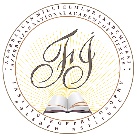 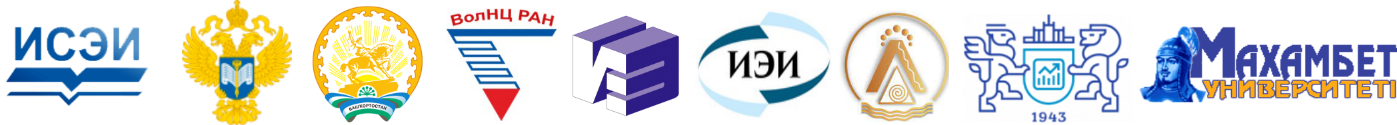 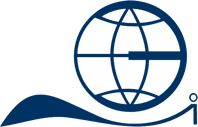  ИНФОРМАЦИОННОЕ ПИСЬМО (ПРОЕКТ)Уважаемые коллеги!Приглашаем Вас принять участие в работе 
XV Международной научно-практической конференции«ИННОВАЦИОННЫЕ ТЕХНОЛОГИИ УПРАВЛЕНИЯ 
СОЦИАЛЬНО-ЭКОНОМИЧЕСКИМ РАЗВИТИЕМ РЕГИОНОВ РОССИИ»конференция состоится в г. Уфе 25-27 октября 2023 г.Организаторы мероприятия: Институт социально-экономических исследований УФИЦ РАН, Территориальный орган Федеральной службы государственной статистики по Республике Башкортостан, Министерство экономического развития и инвестиционной политики 
Республики Башкортостан, Министерство промышленности, энергетики и инноваций Республики Башкортостан, Министерство семьи, труда и социальной защиты населения Республики Башкортостан, Вологодский научный центр РАН, Институт экономики Уральского Отделения РАН, ГБУ «Институт экономических исследований», Башкирская академия государственной службы и управления при Главе Республики Башкортостан, Высшая школа экономики и управления 
Южно-Уральского государственного университета, Институт экономики Комитета науки Министерства науки и высшего образования Республики Казахстан, Институт философии национальной Академии наук Азербайджана.Мероприятия конференции пройдут в смешанном формате (сочетание очных выступлений с онлайн-трансляциями с помощью средств видеоконференцсвязи). Выступления и дискуссии в рамках секционных заседаний будут доступны как для российских, так и зарубежных участников.Рабочие языки конференции – русский и английский.Материалы конференции будут изданы в виде сборника статей и размещены в базе РИНЦ.НАУЧНЫЕ НАПРАВЛЕНИЯ КОНФЕРЕНЦИИ Промышленная политика в условиях индустрии 5.0Санкционная политика стран Запада: проблемы и возможности экономического развития регионов РоссииМоделирование и управление инновационным развитием территориальных социально-экономических систем в условиях новой экономической реальностиПовышение значимости общественных финансов в условиях санкцийУправление территориальным развитием в условиях глобальных трансформацийСоциальное развитие территорий и формирование качественной социальной инфраструктуры в условиях глобальных вызовов и экономической нестабильностиНАУЧНО-ПРАКТИЧЕСКИЕ МЕРОПРИЯТИЯ КОНФЕРЕНЦИИКруглый стол для молодых ученых «Взгляд молодых на развитие регионов России: новые возможности и угрозы»Цель конференции – всестороннее обсуждение проблем промышленной политики в условиях индустрии 5.0, обобщение актуальных проблем в области социально-экономического развития территорий, теоретического и практического опыта ученых Российской Федерации, ближнего и дальнего зарубежья, а также определение приоритетных направлений и выработка эффективных мер по обеспечению конкурентоспособности экономики и национальной безопасности страны, ее регионов в условиях глобальных трансформаций.К участию в конференции приглашаются специалисты в сфере региональной экономики, социальной политики, культуры, управления социально-экономическим развитием территорий, представители органов государственной власти и управления, научные сотрудники, преподаватели, аспиранты и другие заинтересованные лица. ПРОГРАММНЫЙ КОМИТЕТ КОНФЕРЕНЦИИ:Председатель программного комитета:ГАЙНАНОВ ДАМИР АХНАФОВИЧ – и.о. директора Института социально-экономических исследований УФИЦ РАН, д-р экон. наук, проф., г. УфаЧлены программного комитета:САТЫБАЛДИН АЗИМХАН АБИЛКАИРОВИЧ – директор Института экономики Комитета науки Министерства науки и высшего образования Республики Казахстан, акад. НАН РК, РАН, д-р экон. наук, проф., г. АлматыИЛЬХАМ РАМИЗ ОГЛУ МАМЕДЗАДЕ – директор Института философии Национальной Академии наук Азербайджана, д-р филос. наук, проф., г. БакуЛАВРИКОВА ЮЛИЯ ГЕОРГИЕВНА – директор Института экономики УрО РАН, д-р экон. наук, доц., г. Екатеринбург АБДРАХМАНОВ ДАНИЯР МАВЛИЯРОВИЧ – ректор Башкирской академии государственной службы и управления при Главе Республики Башкортостан, канд. филос. наук, доц., г. УфаПОЛОВЯН АЛЕКСЕЙ ВЛАДИМИРОВИЧ – директор Института экономических исследований, д-р. экон. наук, доц., г. ДонецкУСКОВА ТАМАРА ВИТАЛЬЕВНА – заместитель директора по научной работе Вологодского научного центра РАН, д-р экон. наук, проф., г. ВологдаДАНИЛОВА ИРИНА ВАЛЕНТИНОВНА – заместитель директора по научной работе Высшей школы экономики и управления Южно-Уральского государственного университета, д-р экон. наук, проф., г. ЧелябинскОРГКОМИТЕТ КОНФЕРЕНЦИИ:Председатель оргкомитета:ГАТАУЛЛИН РИНАТ ФАЗЛТДИНОВИЧ – зав. сектором экономики и управления развитием территорий, ИСЭИ УФИЦ РАН, д-р экон. наук, проф.Члены оргкомитета:ИВАНОВ ПАВЕЛ АНДРЕЕВИЧ – зав. сектором региональных финансов и бюджетно-налоговой политики, ИСЭИ УФИЦ РАН, канд. эконом. наукНИЗАМУТДИНОВ МАРСЕЛЬ МАЛИХОВИЧ – зав. сектором экономико-математического моделирования, ИСЭИ УФИЦ РАН, канд. техн. наук, доц.ПЕЧАТКИН ВИТАЛИЙ ВАЛЕНТИНОВИЧ – зав. сектором экономической безопасности, ИСЭИ УФИЦ РАН, канд. экон. наук, доц.КАРИМОВ АЙБУЛАТ ГАЛИМЬЯНОВИЧ – зав. сектором социально-политических исследований, ИСЭИ УФИЦ РАН, канд. социол. наук.Рабочая группа: Медведев А.А., зам. директора ИСЭИ УФИЦ РАН; сотрудники сектора экономики и управления развитием территорий ИСЭИ УФИЦ РАН: Гатауллин Р.Ф., зав. сектором; Атаева А.Г., ст. науч. сотр.; Ахметов В.Я., ст. науч. сотр.; Уляева А.Г., ст. науч. сотр.; Чувашаева Э.Р., науч. сотр., Тагирова Э.И., мл. науч. сотр., Алимгафаров С.Р., системный администраторКонтакты: Адрес: 450054, Республика Башкортостан, г. Уфа, пр. Октября, 71, Институт социально-экономических исследований УФИЦ РАН. Тел./факс: (347) 235-55-33, (347) 235-55-44.Сайт: http://konf.ufa-isei.ru/ОРГАНИЗАЦИОННЫЕ ВОПРОСЫДля участия в конференции необходимо в срок до 16 октября 2023 г. направить отдельными файлами заявку на участие и статью по адресу: isei_conf_2023@bk.ru. В названии файлов следует указать фамилию первого автора. Оргкомитет вправе отклонить присланные материалы в случае несоответствия их требованиям и тематике конференции. Оригинальность текста статьи должна составлять не менее 85% по системе www.antiplagiat.ru. Материалы могут быть возвращены авторам для доработки.Участие в конференции бесплатное. По результатам проведения конференции предполагается издать сборник научных трудов (с присвоением ISBN), который размещается в базе данных РИНЦ. Присылаемые материалы не возвращаются. При соответствующем указании в заявке авторам будут выданы сертификаты участника конференции и отправлены на электронную почту.Электронная версия сборника научных трудов конференции будет размещена в свободном доступе на сайте конференции: http://ufa-isei.ru/teksty-monografij/.ТРЕБОВАНИЯ К ОФОРМЛЕНИЮ СТАТЕЙ:Статья объемом до 5 полных (!) страниц формата А4 в редакторе Microsoft Word.Размеры полей: левое, правое и верхнее – 2 см, нижнее – 2,5 см.Шрифт текста – Times New Roman, размер – 14, интервал – одинарный, выравнивание по ширине.Шрифт таблиц, рисунков – Times New Roman, размер – 12, интервал – одинарный.Рисунки и графики (без рамок) представляются в формате jpeg (легенда присылается отдельным jpeg файлом), набор формул осуществляется в специализированных редакторах.Порядок оформления материала:УДК;сведения об авторах (не более трех);название организации/университета;пустая строка;название статьи на русском и английском языках (заглавными буквами, без абзаца, по центру, без точки);пустая строка;аннотация к статье на русском и английском языках;ключевые слова на русском и английском языках;пустая строка;текст статьи (абзац 1,25, ссылки на литературу даются в порядке упоминания в квадратных скобках);пустая строка;литература указывается в конце статьи, список литературы рекомендуется оформлять в соответствии с ГОСТ Р 7.0.5-2008;шаблон заполнения заявки и пример оформления статьи приложены в отдельном документе.Шаблон заявки на участиеЗАЯВКАна участие в работе XV Международной научно-практической конференции 
«Инновационные технологии управления социально-экономическим развитием регионов России»Шаблон оформления статьиУДК 000.0И.О. ФамилияИнститут социально-экономических исследований УФИЦ РАН, г. Уфа, Россия, e-mail: pochta@mail.ruИ.О. ФамилияУфимский университет науки и технологий, г. Уфа, Россия, e-mail: 123@mail.ru[пустая строка]НАЗВАНИЕ СТАТЬИARTICLE TITLE[пустая строка]Ссылка на финансирование (государственное задание, грант и т.п.) 
(курсив, размер 14, интервал одинарный, выравнивание по центру)[пустая строка]Аннотация: Аннотация должна содержать не менее 50 и не более 200 слов. В аннотации должно содержать описание цели и задач исследования, полученных результатов и краткий вывод. В аннотации недопустимы сокращения, формулы, ссылки на источники.Abstract: Аннотация на английском языке.Ключевые слова: Перечисляются через запятую, от 3 до 6 слов или двухсловных словосочетаний.Keywords: Ключевые слова на английском языке.[пустая строка]Текст статьи[пустая строка]Рис. 1. Название рисунка[пустая строка]Текст статьи[пустая строка]Таблица 1Название таблицы[пустая строка]Текст статьи[пустая строка]Список использованной литературы1. 2. 3. Требования к списку литературыВ списке литературы должна быть научная литература. Нумерация списка литературы последовательная – по мере упоминания в ссылках по тексту. На все источники из списка литературы должны быть ссылки в тексте статьи.Оформляется список литературы по ГОСТ Р 7.0.5-2008.Примеры оформления источников:Об утверждении государственной программы «Управление государственными финансами Республики Башкортостан» и о внесении изменений в Программу деятельности Правительства Республики Башкортостан на срок своих полномочий до 2024 года [Электронный ресурс] : Постановление Правительства Республики Башкортостан от 30 декабря 2021 года № 736. Доступ из справ.-правовой системы «Консультант-Плюс» (дата обращения 15.08.2022).Benedikter R. Global systemic shift: A multidimensional approach to understand the present phase of globalization. New Global Studies. 2013. Vol. 7. № 1. PP. 1-15.Акофф Р., Эмери Ф. О целеустремленных системах / Пер с англ. под ред. И.А. Ушакова. М.: «Сов. радио», 1974. 272 с.Иванов О.Б., Бухвальд Е.М. Региональные институты развития в системе стратегического планирования // ЭТАП: экономическая теория, анализ, практика. 2018. № 1. С. 61-77.Валиева Ф.И. Социокультурные аспекты резильентности студентов (на примере высших учебных заведений Санкт-Петербурга) [Электронный ресурс] // Письма в Эмиссия. Оффлайн (The Emissia. Offline Letters): электронный научный журнал. 2019. № 8 (август). URL: http://emissia.org/offline/2019/2752.htm (дата обращения 15.08.2022).ПУБЛИЧНАЯ ОФЕРТА (ПРОЕКТ)Институт социально-экономических исследований – обособленное структурное подразделение Федерального государственного бюджетного научного учреждения Уфимского федерального исследовательского центра Российской академии наук, именуемое в дальнейшем «Исполнитель», предлагает всем заинтересованным лицам, именуемым в дальнейшем «Заказчик», заключить договор на участие в XV Международной научно-практической конференции «Инновационные технологии управления социально-экономическим развитием регионов России»  (далее — Договор). Договор заключается путем принятия (акцептирования) Публичной оферты и регламентирует обязательства, возникающие между Исполнителем и Заказчиком.1. ПОНЯТИЯ И ОПРЕДЕЛЕНИЯ, ИСПОЛЬЗУЕМЫЕ В ПУБЛИЧНОЙ ОФЕРТЕ«Оферта» - Предложение Исполнителя, адресованное Заказчику, заключить с ним Договор на условиях, содержащихся в настоящей Публичной оферте, включая ее приложения.Настоящая публичная оферта в соответствии со статьей 435 и частью 2 статьи 437 Гражданского кодекса Российской Федерации содержит все существенные условия договора возмездного оказания услуг.«Акцепт» - полное и безоговорочное принятие оферты путем осуществления действий, указанных в п. 6.2. настоящей Публичной оферты.2. ПРЕДМЕТ ПУБЛИЧНОЙ ОФЕРТЫ2.1. Предметом настоящей Публичной оферты является оказание Исполнителем услуг по организации и проведению XV Международной научно-практической конференции «Инновационные технологии управления социально-экономическим развитием регионов России»  (далее — Конференция) согласно приложению к настоящей Публичной оферте.2.2. Сроки проведения Конференции: с 5 октября 2023 г. по 6 октября 2023 г., время проведения с 9.00 до 18.00.2.3. Место проведения Конференции: 450054, г. Уфа, Проспект Октября 71, 3 этаж.3. ПРАВА И ОБЯЗАННОСТИ ЗАКАЗЧИКА3.1. Права Заказчика:3.1.1. Требовать предоставления информации, касающейся вопросов оказываемых Исполнителем услуг.3.1.2. Проверять ход и качество оказываемых Исполнителем услуг, не вмешиваясь в его деятельность.3.2. Обязанности Заказчика:3.2.1. Своевременно сообщать в письменной форме Исполнителю о недостатках, обнаруженных в ходе оказания услуг.4. ПРАВА И ОБЯЗАННОСТИ ИСПОЛНИТЕЛЯ4.1. Права Исполнителя4.1.1. Требовать оплаты оказанных Заказчику услуг,4.2. Обязанности Исполнителя4.2.1. Своевременно и надлежащим образом оказывать услуги, указанные в пункте 2.1 настоящей Публичной оферты.4.2.2. Предоставлять Заказчику информацию, касающуюся оказываемых услуг по настоящей Публичной оферты.4.2.3. Устранять допущенные недостатки в оказываемых услугах.5. СРОК ДЕЙСТВИЯ ПУБЛИЧНОЙ ОФЕРТЫ5.1. Публичная оферта вступает в силу с момента ее опубликования на официальном сайте Исполнителя и действует до момента ее отзыва.6. АКЦЕПТ ОФЕРТЫ. СРОК ДЕЙСТВИЯ ДОГОВОРА6.1. Договор вступает в силу с момента получения Исполнителем Акцепта Оферты и действует до момента окончания мероприятия.6.2. Принятием Публичной оферты признается отправка файлов заявки на участие и статьи по адресу isei_conf_2023@bk.ru до 16 октября 2023 г.6.3. Расторжение Публичной оферты допускается по соглашению сторон или по решению суда по основаниям, предусмотренным законодательством Российской Федерации.7. ОТВЕТСТВЕННОСТЬ СТОРОН7.1. За неисполнение или ненадлежащее исполнение обязательств по настоящей Публичной оферте Стороны несут ответственность в соответствии с законодательством Российской Федерации.8. ПОРЯДОК РАЗРЕШЕНИЯ СПОРОВ8.1. Споры по Публичной оферте стороны разрешают путем переговоров на основе доброй воли и с учетом законных интересов каждой стороны.8.2. При не достижении согласия в ходе переговоров Стороны решают спорные вопросы в судебном порядке согласно законодательству РФ.Фамилия, Имя, Отчество Ученая степень, ученое званиеДолжностьОрганизация Служебный адрес Электронный адресКонтактный телефонНазвания докладаНазвание секцииЭлектронный адрес для отправки электронного варианта сборникаКоличество печатных экземпляров сборников (оплачивается отдельно)Сертификат участия в конференции (да, нет)Форма участия (выберите пункт):выступление с пленарным докладом (очно);выступление с пленарным докладом (online);выступление с секционным докладом (очно);выступление с секционным докладом (online);заочное участие;слушатель.